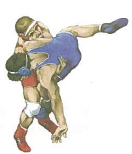 SORULAR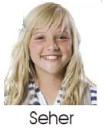 1.     Kendisini bu şekilde tanımlayan Seher, hangi kişisel özelliklerinden bahsetmiştir?A) Fiziksel		B) DuygusalC) Kişisel		D) Zihinsel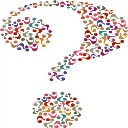 2.         Saliha’ nın  duygularını ifade eden yüz ifadesiaşağıdakilerden hangisidir?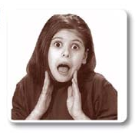 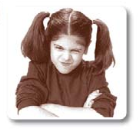 A) 			   B) 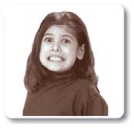 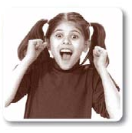 C) 			  D) 3.     Yukarıdaki gibi özellikler aşağıdakilerden hangisini ifade eder?A) Zihinsel özelliklerimizi  B) Sosyal özelliklerimiziC) Fiziksel özelliklerimizi   D) Kişisel özelliklerimizi4. Aşağıdakilerden hangisi bireysel farklılıklardan bahseden bir atasözümüzdür?A) Damlaya damlaya göl olur.B) Bir elin nesi var, iki elin sesi var.C) Beş parmağın beşi bir değildir.D) Komşu, komşunun külüne muhtaçtır.5.  “ Yağmurun yağması çok iyi oldu. Bitkiler suya doydu. “ diyen bir kişinin hangi özelliği hakkında bilgi ediniriz?A) Duyguları		B) DüşünceleriC) Fiziksel özellikleri   D) Zihinsel özellikleri6. 			Yanda verilen güreşçilerin           ortak özellikleri hangi seçenekte     doğru verilmiştir?A) Saç renkleri          B) DuygularıC) Boyları	          D) İlgi Alanları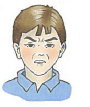 7. 		         Yaşadığı bir olay sonucu, yan                          taraftaki   gibi bir yüz ifadesi alan                                    Emre, aşağıdaki olaylardan hangisini              Emre      yaşamış olabilir?A) Kardeşi defterini yırtmıştır.B) Televizyonda sevdiği bir çizgi film başlamıştır.C) Ansızın karşısına bir köpek çıkmıştır.D) En sevdiği kalemini kaybetmiştir.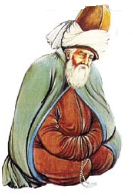 8.      Büyük düşünce adamımız ve şairimiz Mevlana Celaleddin Rumi, bu sözleri ile aşağıdakilerden hangisinin öneminden bahsetmiştir?A) Öfke      B) Hoşgörü     C) Kıskançlık   D) Gurur 9. Aşağıdakilerden hangisi kimlik belgesi olarak kabul edilmez?A) Nüfuz Cüzdanı          B) Bankamatik KartıC) Ehliyet		 D) Öğrenci  Kartı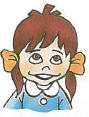 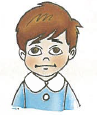 10.                Nazlı             HalilNazlı ve Halil ikiz kardeşlerdir. Buna göre bu iki kardeşin nüfus cüzdanlarındaki hangi özellik farklıdır? A) Doğum Tarihleri       B) Doğum YerleriC) Kimlik Renkleri	 D) Baba Adları11. Aşağıdakilerden hangisi nüfus cüzdanımızın arka yüzünde yer alan bilgilerden değildir?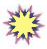 A) Dilimiz		B) DinimizC) Kan Grubumuz	D) Medeni Halimiz12. Aşağıdaki öğrencilerden hangisinin sözlerinde, başkalarının düşüncelerine saygı göstermeyen bir durum söz konusudur?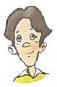 A) 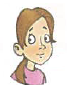 B)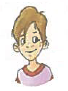 C)  D)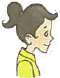 13.      Bütün arkadaşlarımla iyi anlaşırım.             Herkesin düşüncesine saygı duyarım.             Kimseyle alay etmem.	Yukarıdaki özelliklere sahip bir kişi ile ilgili aşağıdakilerden hangisi kesinlikle söylenemez?A) Çevresiyle uyum içerisindedir.B) Farklı fikirlere karşı hoşgörülüdür.C) Arkadaşlarına karşı önyargılıdır.D) Çevresince sevilen bir kişidir.14. “Atatürk; iyi bir diplomat, başarılı bir asker, tarihçi ve eğitimciydi.”      Yukarıdaki açıklama Atatürk’ ün hangi özelliğini ön plana çıkartmaktadır?A) Çok yönlülüğünü		B) Deneyimli oluşunuC) Sevecen oluşunu		D) Hoşgörülü oluşunu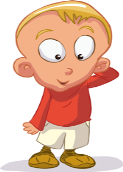 15.     Mete’ nin kurduğu cümlede noktalı yerlere aşağıdakilerden hangisi gelmelidir?A) Tarih     B) Kronoloji    C) Coğrafya     D) BilişimHer soru 5 Puandır.    Başarılar 16.          Üniversite eğitimi için yurt dışına gittim.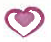    Ailem bana dedemin ismi olan Fatih adını koymuş.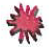         8. sınıfta girdiğim sınavdan sonra iyi bir lisede okudum.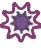   Okuma-yazmayı birinci sınıfın ilk döneminde öğrenmişim.     Bu kronolojik bilgileri veren bir kişinin en son yaşadığı olay hangisidir?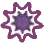 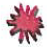 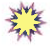 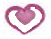 A)               B) 		 C)             D) 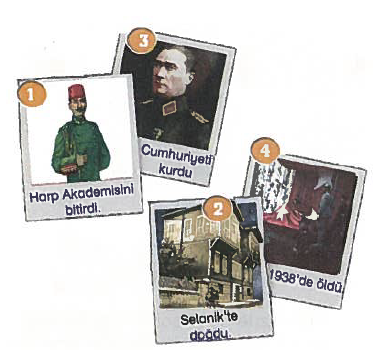 17.         Yukarıda Atatürk’ ün yaşamına ilişkin belli başlı olaylar verilmiştir. Bu olayların kronolojik olarak sıralanışı aşağıdakilerden hangisidir?A) 1-2-3-4    B) 1-3-2-4    C) 2-1-3-4    D) 4-2-1-318. Aşağıdaki duygulardan hangisi insan ilişkilerinde olumsuz durumlara yol açar?A) Sevgi        B) Saygı        C) Nefret       D) Hoşgörü19.  Nüfus cüzdanı bireyi tanımlayan en önemli resmi kimlik belgesidir.      Nüfus cüzdanlarımız aşağıdaki bilgilerden hangisini içermez?A) Ad, Soyad                     B) Kan grubu  C) Meslek		      D) Doğum yeri20.                I.  Kızgınlık	        II.  Hoşgörü	     III. Saygı	     IV.  Üzüntü         Yukarıdakilerden duygulardan  hangileri, insanların birbirlerini daha iyi anlamalarına neden olur?A) I, II, III               B) II, IIIC) III, IV                   D) I, III, IV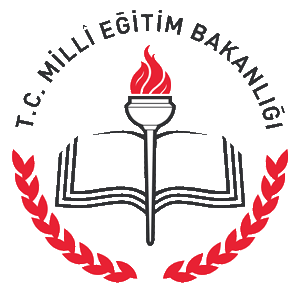 Sosyal bilimler testAdı Soyadı  :                                               Numara  :                                               Tarih        :                                                Not      :